Smlouva Lesk servis • Pečovatelská službaNávrh smlouvy o díločíslo : 04/2014o prováděných úklidových prací uzavřená ve smyslu S 536 a násl. Obchodního zákoníku č. 513/91 Sb. ve znění pozdějších předpisůčl. 1Smluvní stranyčl. 2.Předmět smlouvyNa základě této smlouvy se zhotovitel zavazuje na svůj náklad a na své nebezpečí k provedení těchto prací ( dále jen dílo): zajištění úklidových prací v objektu na ulici Okružní Jihlava — Klub seniorů v objektu vývařovny o celkové ploše 94 m2 v pracovních den pondělí, středa a pátek v čase od 16.00 do 21.00 hod. nebo dle potřeby Klubu. Soupis úklidových ploch, rozsah a četnost úklidových prací je přílohou č.: 1. této smlouvy.Objednatel se zavazuje předávat zhotoviteli informace potřebné k zajištění činnosti dle článku 1. této smlouvy, je povinen umožnit zhotoviteli přístup do svých prostor za účelem provedení díla a řádně provedené výsledky činnosti převzít.Pokud dojde k rozšíření nebo redukci smluvených prací, souhlasí smluvní strany s uzavřením odpovídajícího dodatku k této smlouvě. Toto musí být řádně projednáno oběma stranami v dostatečném předstihu.   Další vzájemné neupravené vztahy v této smlouvě se řídí S 536 a násl. Obch. zák. a S 631 - 643 Obč. zák.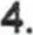 čl. 3Doba plnění1 . Tato smlouva nabývá účinnosti dne 1.7.2014 na dobu neurčitou a lze jí písemně vypovědět s tříměsíční výpovědní lhůtou, eventuálně při závažném porušení povinností lze jednostranné s okamžitou platností od smlouvy odstoupit Výpovědní lhůta začne běžet od prvního dne měsíce následujícího po doručení písemné výpovědi druhé straně.2. Zhotovitel považuje za závažné porušení povinností opakované prodlení placení oprávněně fakturované smluvní ceny.Způsob a podmínky provedení díla1 . Dílo bude provedeno v dohodnutém režimu. Za tím účelem objednatel zajistí zpřístupnění úklidových prostor a zařízení, která jsou předmětem této smlouvy, zaměstnancům firmy Aleš Häusler v pracovních dnech od 16.00 - 21.00 hod. dnem uzavření této smlouvy.Zhotovitel se zavazuje, že nebude zaměstnávat cizí státní příslušníky, zaručí bezúhonnost osob pověřených úklidem a bude respektovat režimové vstupy do objektů objednavatele.Objednatel umožní ve svých objektech zhotoviteli uložení čistících prostředků a nástrojů na uzamykatelném místě (úklidová komora) a dále poskytne místnosti pro převlékání personálu, event. uzamykatelné skříňky pro zaměstnance. Objednatel poskytne příruční sklad na skladování úklidového materiálu (min. na jednu měsíční spotřebu).Při provádění díla odpovídá zhotovitel objednateli za:splnění dohodnutého rozsahu a termínu dílakvalitu prací a jejich odbornostoznámení závad a škod zjištěných zhotovitelem při provádění díla pověřeným zaměstnancům způsobenou na majetku objednatele při zajišťování úklidových služeb a její odstranění na své nákladydodržování platných organizačních a řídících norem vztahujících se při výkonu díla na zaměstnance zhotovitele.Pro tento účel předá objednatel zhotoviteli potřebné podklady, příp. mu na požádání poskytne potřebné informace a konzultace.veškerou škodu způsobenou objednavateli v souvislosti s plněním této smlouvy o dílo, zejména škodu na majetku objednavateleZhotovitel se zavazuje, že bude dodržovat povinnosti vyplývající ze zák. ČNR č. 133/85 Sb. a provádění vyhl. MV. ČR č. 21/96 Sb. o požární ochraně a obecné závazné právní předpisy o bezpečnosti a ochraně zdraví při práci, vyhl. ČUBP a CBIJ č. 110/75 Sb. a 274/90 Sb. o evidenci a registraci pracovních úrazů, vyhl. č. 48/82 Sb a S 9 vyhl. č. 207/92 Sb o hygienických požadavcích na provoz zdravotnických zařízení.Zhotovitel zajistí, že jím pověřené osoby nebudou využívat jakékoliv technické zařízení zhotovitele v uklízených prostorách ( PC, telefonní aparáty, rozmnožovací techniku) pro soukromou potřebu s výjimkou použití telefonu v případě ohrožení zdraví, života nebo majetku Pečovatelské služby, nebudou pořizovat kopie klíčů od svěřených prostor a nebudou vpouštět cizí osoby (včetně rodinných příslušníků úklidem pověřených osob) do prostor objednatele.Zaměstnanci zhotovitele nejsou oprávněni číst dokumenty, odnášet dokumenty, zařízení nebo jiný majetek Pečovatelské služby s výjimkou obsahu košů na odpadky. Zaměstnanci zhotovitele nejsou oprávněni pořizovat jakékoliv kopie dokumentů, či jejich záznamy a přepisy, ani nejsou oprávněni pořizovat obrazové záznamy prostor objednavatele.Klíče od úklidových prostor a místností má v držení úklidová firma a po provedení úklidu jsou zaměstnanci zhotovitele povinni jednotlivé prostory (místnosti ) uzamknout a nesmí umožnit vstup jiným osobám ani půjčovat klíče po ukončení úklidu, v případě kódovacího zařízení vždy objekt před opuštěním zakódovat. Zhotovitel bude provádět kontrolu úklidových prací nejméně 2 x za měsíc v nepravidelném čase, ale vždy při provádění úklidu pověřeným provozním pracovníkem zhotovitele.V cené díla jsou zahrnuty veškeré náklady zhotovitele (úklidové přípravy a prostředky, jakož i režie a zisk firmy).Zhotovitel se zavazuje, že prostory sloužící výhradně pro účely firmy (šatny, sklady na úklidovou techniku atd.) bude udržovat v řádném stavu a vždy zamčené.1 1 .	Objednatel seznámí pracovníky zhotovitele s provozním řádem objektu Pečovatelské služby .12. Nad rámec úklidových prací bude firma Aleš Häusler, bez zvýšení ceny za m2/měsíc, dodávat do odpadových košů mikrotenové vložky.1 3. Úklid po malířích, větších stavebních úpravách, mytí stropních osvětlovacích těles, praní záclon a další práce dle přání objednatele atd. by byl řešen zvláštní objednávkou zadavatele, v hodinové sazbě 150,- Kč.LESK SERVIS zajistí třídění odpadů dle požadavku objednatele a jeho ukládání na vyhrazená místa. Likvidaci odpadu zajistí objednatel sám.Likvidace odpadu vzniklého při provádění úklidu (prázdné obaly od čistících prostředků a další odpadový materiál, který vznikne činností úklidových prací) zajistí objednavatel na jeho náklady.Veškeré přípravky, které budou použity k úklidu budou dokladovány atesty nezávadnosti a testy hlavního hygienika ČR.Objednavatel určí (ekologem) před zahájením úklidových prací místo kam se budou vypouštět odpadové vody vzniklé při provádění úklidu.Odpadové vody z úklidu máme zatříděny do tří skupin:skupina — běžný úklid (kanceláře, schodiště, vestibuly, chodby atd.)skupina — úklid soc. zařízení s použitím dezinfekčních přípravkůskupina — úklid výrobních hal a silně znečištěných provozů ropnými látkami.Objednavatel umožní zhotoviteli vjezd do areálu na nezbytně nutnou dobu pro zásobování pracovišť.čl. 5Cena plnění a platební podmínkyÚhrady ceny díla provádí objednatel na základě řádného daňového dokladu zhotovitele. Lhůta splatnosti daňového dokladu je 21 dnů po jejím doručení bezhotovostní platbou na účet zhotovitele. Variabilním symbolem platby je číslo faktury. Objednavatel provádí úhrady vždy za měsíční období, jehož poslední den je dnem zdanitelného plnění, přičemž zhotovitel vystavuje faktury vždy po jeho uplynutí.Pro případ prodlení objednatele s úhradou faktury byl dohodnut úrok z prodlení ve výši 0,05% z dlužné částky za každý den prodlení.Vzhledem k uzavření této smlouvy na dobu neurčitou se obé smluvní strany dohodli, že na počátku kalendářního roku může být cena díla zvýšena na základě ověřeného vzestupu inflace (výkaz Českého statistického ústavu pro index cen, nebo cen materiálů). Tato nově sjednaná cena by platila pro veškeré úklidové práce vykázané zhotovitelem od 1.1. dalšího kalendářního roku.Objednatel je oprávněn před uplynutím lhůty splatnosti vrátit bez zaplacení fakturu, která neobsahuje náležitosti stanovené zák. č. 563/91 Sb., o účetnictví ve znění pozdějších předpisů nebo má jiné závady v obsahu podle této smlouvy nebo příslušných právních předpisů. Lhůta splatnosti začíná běžet ode dne vystavení nové faktury.čl. 6.Závěrečná ustanovení1 . Změny nebo doplňky této smlouvy lze provádět pouze na základě vzájemné dohody smluvních stran ve formě písemných dodatků ke smlouvě.Stížnosti vyplývající z neplnění úklidových prací budou obě stany řešit do 24 hod. po oznámení druhé straně.Zhotovitel se zavazuje udržovat veškeré informace, zjištěné při plnění této smlouvy, v tajnosti, nezveřejňovat je ve vztahu ke třetím osobám. V tomto směru budou poučeni i zaměstnanci zhotovitele.Objednatel zabezpečí proškolení zaměstnanců zhotovitele s kódováním a obsluhou zabezpečovacího zařízení. Budova bude zakódována vždy po skončení úklidu.Nebude-li zhotovitel z jakýchkoliv důvodů schopen výkonů sjednaných činností zajistit, je povinen okamžité informovat objednatele a projednat s ním další postup.Objednatel je povinen na své náklady dodávat k úklidovým pracem elektrickou energii a teplou vodu potřebnou k sjednaným činnostem, popřípadé zajistit její ohřev.Firma Aleš Häusler LESK SERVIS má certifikaci systému řízení dle normy ČSN EN ISO 9001 :2001 a 14001.Firma Aleš Häusler je pojištěna u Moravskoslezské pojišťovny Kooperativa na částku 10 mil. Kč vůči třetím osobám a na poškození cizího majetku.Účastníci této smlouvy po jejím přečtení prohlašují, že souhlasí s jejím obsahem, že tato byla sepsána na základě pravdivých údajů, jejich pravé a svobodné vůle a nebyla sjednána v tísni ani za jinak jednostranné nevýhodných podmínek. Na důkaz toho připojují obě strany své podpisy.Tato smlouva je vypracována ve dvou vyhotoveních, přičemž mají obě platnost originálu.Tato smlouva nabývá platnosti a dnem podpisu smlouvy oběma stranami.Pokud není uvedeno ve smlouvě jinak, řídí se příslušnými ustanoveními obchodního zákoníkuV Jihlavě  dne:.27.6.2014za objednateleV Jihlavě dne:. Za zhotovitee	Smlouva Lesk servis - Pečovatelská služba	1Příloha č: 1Rozsah a četnost prací:Všeobecně:Cena díla zahrnuje náklady, mzdy, režijní náklady, zisk firmy, dále náklady na čistící prostředky a doplňování hygienických potřeb.Dodání toaletního papíru a tekutého mýdla bude fakturováno každý měsíc dle spotřeby. , desinfekce3x v týdnu:vysypání a čištění, desinfekce odpadových košůvysávání kobercových ploch vysavačemsetření prachu na nábytku, suchou nebo mokrou cestou  setření prachu na pracovních a konferenčních stolech (pouze na sklizených stolech), parapetech, obrazových rámech, čištění prosklení v nábytku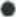 čištění rohoží 	čištění vstupních dveří 	setření prachu na podnožích židlí 	čištění dveří včetně rámů, klik a madel rámů 	otření stolních osvětlovacích těles a vypínačů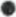 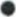 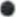 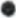 1x za měsíc:čištění nábytku1x ročně:  leštění nábytku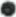 2x ročně:čištění přístupných radiátorových těles, ev. radiátorových krytůKuchyňka3x v týdnu:vytírání a zametání všech podlahových prostor s tvrdou pochůzkovou plochou,setření prachu na nábytku suchou nebo mokrou cestou, mytí dřezů a odkládacích desek na kuchyňských linkách1x za měsíc:čištění nábytkuč. 2Chodba3x týdnu:vytírání nebo zametání všech podlahových prostor s tvrdou pochůzkovou plochou,čištění rohoží,setření prachu na parapetech3x týdnu:vytírání nebo zametání všech podlahových prostor s tvrdou pochůzkovou plochoučištění a dezinfekce záchodových mís včetně prkének, pisoárů, vodovodních baterií, umývadel„ čištění zrcadel a doplnění veškerých toal. potřeb (toal. papír, papírové ručníky, tekutá mýdlavysypání, čištění a desinfekce odpadových košů (na WC — ženy musí být zajištěny kontejnery na použité hyg. potřeby)čištění keramických obkladů a dlaždic 1x za týden:čištění dveří včetně rámů, klik a madel rámůčištění mezistěn 1x za měsíc:omytí venkovního povrchu splachovačůNa zvláštní objednávku:13. Úklid po malířích, větších stavebních úpravách, mytí stropních osvětlovacích těles, a další práce dle přání objednatele atd. by byl řešen zvláštní objednávkou zadavatele, v hodinové sazbě 150,- Kč. čištění koberců cena za 1m2 = 13,- Kč mytí vnitřků vozidel = 660,- Kč Ceny jsou uvedeny bez DPHHäusler - LESKMusilova 14, 506 č: 40469212	tel : 567 	237 V Jihlavě, .27.6.2014	Häusler Aleš majitel firm1.Objednatel:Integrované centrum sociálních služeb JihlavaBrtnická 15586 28 Jihlavazastoupený:ředitelkou: Bankovní spojení: KB, a.s.,pobočka Jihlava, Palackého 46 číslo účtu: 26832681/0100	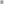 2.Zhotovitel:Aleš Häusler - LESK SERVISMusilova 14, 586 01 JihlavaICO: 40469212DIC: CZ490708076Bankovní spojení: KB Jihlava číslo účtu: 416240-681/01 OOzastoupený:Alešem Häuslerem na základě živnostenského oprávnění č. 370701-257391 .Cena je stanovena dohodou podle zák. č. 526/90 Sb. o cenách.2.Cena díla je stanovena mezi smluvními stranami dohodou a činí2052,00 KčDPH 21%431 OO KčCelková cena za měsíc2483,00 Kč měsíčněPa írové ručník bílé— karton 3200 kusůPa írové ručník bílé— karton 3200 kusůPa írové ručník bílé— karton 3200 kusů590,00 KčTekuté m 'dlo I lTekuté m 'dlo I lTekuté m 'dlo I l30,00 KčToaletní a ír 1 role —400 útržkůToaletní a ír 1 role —400 útržkůToaletní a ír 1 role —400 útržků4,20 KčToaletní a ír 1 role — JAMBO — 700 útržkůToaletní a ír 1 role — JAMBO — 700 útržkůToaletní a ír 1 role — JAMBO — 700 útržků24,00 KčP el od adní 1 ksP el od adní 1 ksP el od adní 1 ks6,00 KčUklízená plochaPlocha2mČetnostchoba18 oo3WC muži + žen +ostižení15,003Klub seniorů40,003kuch ňka15,003Celkem m294,00